INFORMACE O AKCI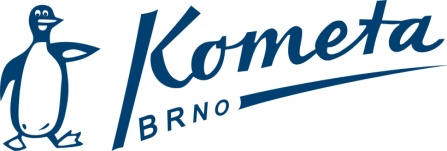 Název a místo:Zimní mistrovství ČR staršího žactva (roč. 04), Nový JičínTermín:1. – 2. 12. 2018Odjezd:Pátek 30. 11. 2018 14:45 Janáčkovo divadloPříjezd:Neděle 2. 12. 2018 v odpoledních hodinách (cca 15:00)Sraz:14:40 NákladyUbytování (Hotel Salaš) hradí Kometa a dopravu hradí SGLD,  Příspěvek 300 Kč Strava:Zajištěna sobotní snídaně, oběd, večeře a nedělní snídaně. Páteční večeře vlastní.Rozpis závodů a přijatí:Rozpis: https://vysledky.czechswimming.cz/cz.zma.csps.portal.rest/api/public/competitions/4628/documents/COMPETITION_PLAN?fileName=4628_rozpis_ZMCR_st_zactva_2018.pdfPřijatí:https://vysledky.czechswimming.cz/cz.zma.csps.portal.rest/api/public/competitions/4628/documents/C_FILE_ACCEPTED?fileName=Prijati_kluby.pdfTermín odhlášek:Středa 28. 11. 2018, 19:00 hodNa email: vlk.j@post.czVedoucí akce:Jiří VlčekKontakt:vlk.j@post.czRůzné:Sebou: klubové věci Kometa Brno, páteční večeři sebou!Poznámka:Pozdě odhlášení zaplatí veškeré náklady.